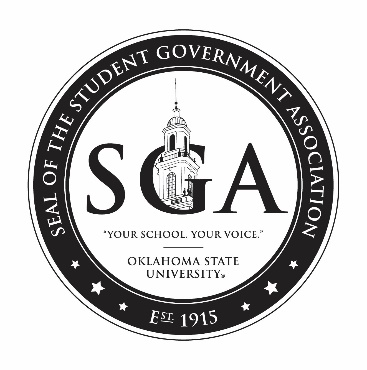 Joint Session AgendaTuesday, August 27, 2019 at 7:00pmStudent Union, Case Study 2 Call to Order and WelcomeRoll Call of Senate Appointment of Sergeant at ArmsIntroductions Roll Call of Executive BranchAddress by Senate ChairAddress by University PresidentAddress by Student Body PresidentClosing Ceremony